О назначении публичных слушанийпо проекту решения Совета сельского поселения «Кузьёль» «О внесении изменений и дополнений в Устав муниципального образования сельского поселения «Кузьёль» МР «Койгородский» Республики Коми	Руководствуясь статьей 28 Федерального закона от 06.10.2003 года №131-ФЗ  «Об общих принципах организации местного самоуправления в Российской Федерации»,  статьей 22 Устава МО сельского поселения «Кузьёль»Совет  сельского поселения «Кузьёль» РЕШИЛ:	    Назначить публичные слушания по проекту решения Совета сельского поселения «Кузьёль» «О внесении изменений и дополнений в Устав сельского поселения «Кузьёль» МР «Койгородский» Республики Коми согласно приложению 1 на «2» февраля 2021 года.           Публичные слушания провести в 10.00  часов  в администрации сельского поселения «Кузьёль».Для  подготовки   и проведения    публичных  слушаний образовать организационный комитет в составе:Шакирова В.П.–   глава сельского  поселения «Кузьёль»;Тумкина Л.В. – депутат Совета поселения;Кустикова Н.Ю. – депутат Совета поселения;Мочалова Н.А. - депутат Совета поселения;Чисталева В.В. – депутат Совета поселения      3.  Утвердить порядок учета предложений  граждан по проекту  решения Совета сельского поселения «Кузьёль» «О внесении изменений и дополнений в Устав сельского поселения «Кузьёль» МР «Койгородский» республики Коми и участия граждан в его обсуждении согласно приложению 1. Настоящее решение   вступает   в    силу   со дня  официального обнародования на информационных стендах.Глава сельского поселения «Кузьёль»                                           В.П.Шакирова 	 Приложениек решению Совета сельского поселения «Кузьёль» от 29 декабря 2020 года № I-30/91ПОРЯДОКУЧЕТА ПРЕДЛОЖЕНИЙ ГРАЖДАН ПО ПРОЕКТУ УСТАВА МУНИЦИПАЛЬНОГО ОБРАЗОВАНИЯ СЕЛЬСКОГО ПОСЕЛЕНИЯ «КУЗЬЁЛЬ»1. Предложения граждан по проекту Устава  муниципального образования сельского поселения «Кузьёль»  и участия граждан в его обсуждении принимаются в течение 34 дней со дня обнародования на информационных стендах.		2. Предложения граждан по проекту  решения Совета сельского поселения «Кузьёль» «О внесении изменений и дополнений в Устав сельского поселения «Кузьёль» МР «Койгородский» Республики Коми подаются в письменной форме в администрацию сельского поселения «Кузьёль», где указанные предложения регистрируются и передаются на рассмотрение организационного комитета по подготовке и проведению публичных слушаний.Вместе с предложениями по проекту решения Совета сельского поселения «Кузьёль» «О внесении изменений и дополнений в Устав сельского поселения «Кузьёль» МР «Койгородский» Республики Коми указывается контактная информация (фамилия, имя, отчество, адрес местожительства, телефон).Организационный комитет рассматривает поступающие предложения и готовит заключение на каждое предложение. О результатах рассмотрения предложений граждане извещаются письменно в пятидневный срок и озвучиваются на публичных слушаниях по  проекту решения Совета сельского поселения «Кузьёль» «О внесении изменений и дополнений в Устав сельского поселения «Кузьёль» МР «Койгородский» Республики Коми. 	3. О дне заседания Совета сельского поселения «Кузьёль», в повестку дня которого вносится вопрос об утверждении изменений и дополнений в Устав сельского поселения «Кузьёль» МР «Койгородский» Республики Коми население сельского поселения «Кузьёль» извещается не менее чем за 5 дней.Заседание является открытым. Каждый гражданин, внесший предложение по   проекту решения Совета сельского поселения «Кузьёль» «О внесении изменений и дополнений в Устав сельского поселения «Кузьёль» МР «Койгородский» Республики Коми вправе изложить свои доводы в пределах времени, отведенного регламентом, предварительно записавшись на выступление.    	     4. По результатам публичных слушаний принимается  решение открытым голосованием простым большинством зарегистрированных участников.                 5. Результаты публичных слушаний оформляются в виде протокола и итогового документа, которые передаются в Совет  сельского поселения  «Кузьёль».	О внесении изменений и дополнений в Устав муниципального образованиясельского поселения «Кузьёль»         Руководствуясь статьей 44 Федерального закона от 06.10.2003 года «Об общих принципах организации местного самоуправления в Российской Федерации» №131-ФЗ Совет  сельского поселения «Кузьёль» РЕШИЛ:	    1.   Внести изменения и дополнения в  Устав муниципального образования сельского поселения «Кузьёль» согласно приложению.2.   Главе сельского поселения «Кузьёль» направить настоящее решение в регистрирующий орган.3.      Настоящее решение вступает в силу  в порядке, установленном федеральным законодательством,  но не ранее, чем 01.01.2021 года.Глава сельского поселения «Кузьёль»                                           В.П.Шакирова 	 Приложениек решению Совета сельского поселения«Кузьёль»  от  29.12.2020 года   № I-/ПРОЕКТИЗМЕНЕНИЯ И ДОПОЛНЕНИЯ в Уставмуниципального образования сельского поселения «Кузьёль»	1.пункт 1 статьи 11 Устава дополнить пунктом 16 следующего содержания:«16) предоставление сотруднику, замещающему должность участкового уполномоченного полиции, и членам его семьи жилого помещения на период замещения сотрудником указанной должности.».2.часть1 статьи 19 дополнить пунктом 4 следующего содержания: «4) в поселении, в котором полномочия представительного органа муниципального образования осуществляются сходом граждан, по вопросам выдвижения, подготовки, отбора и реализации инициативных проектов.».3. «Дополнить Устав статьей 20.1 следующего содержания«Статья 20.1 Инициативные проекты1. В целях реализации мероприятий, имеющих приоритетное значение для жителей сельского поселения или его части, по решению вопросов местного значения или иных вопросов, право решения, которых предоставлено органам местного самоуправления, в местную администрацию может быть внесен инициативный проект. Порядок определения части территории сельского поселения, на которой могут реализовываться инициативные проекты, устанавливается нормативным правовым актом Совета сельского поселения.2. С инициативой о внесении инициативного проекта вправе выступить инициативная группа численностью не менее десяти граждан, достигших шестнадцатилетнего возраста и проживающих на территории сельского поселения, органы территориального общественного самоуправления, староста сельского населенного пункта (далее - инициаторы проекта). Минимальная численность инициативной группы может быть уменьшена нормативным правовым актом Совета сельского поселения. Право выступить инициатором проекта в соответствии с нормативным правовым актом Совета сельского поселения может быть предоставлено также иным лицам, осуществляющим деятельность на территории сельского поселения.3. Инициативный проект должен содержать следующие сведения:1) описание проблемы, решение которой имеет приоритетное значение для жителей сельского поселения или его части;2) обоснование предложений по решению указанной проблемы;3) описание ожидаемого результата (ожидаемых результатов) реализации инициативного проекта;4) предварительный расчет необходимых расходов на реализацию инициативного проекта;5) планируемые сроки реализации инициативного проекта;6) сведения о планируемом (возможном) финансовом, имущественном и (или) трудовом участии заинтересованных лиц в реализации данного проекта;7) указание на объем средств местного бюджета в случае, если предполагается использование этих средств на реализацию инициативного проекта, за исключением планируемого объема инициативных платежей;8) указание на территорию сельского поселения или его часть, в границах которой будет реализовываться инициативный проект, в соответствии с порядком, установленным нормативным правовым актом Совета сельского поселения;9) иные сведения, предусмотренные нормативным правовым актом Совета сельского поселения.4. Инициативный проект до его внесения в местную администрацию подлежит рассмотрению на сходе, собрании или конференции граждан, в том числе на собрании или конференции граждан по вопросам осуществления территориального общественного самоуправления, в целях обсуждения инициативного проекта, определения его соответствия интересам жителей сельского поселения или его части, целесообразности реализации инициативного проекта, а также принятия сходом, собранием или конференцией граждан решения о поддержке инициативного проекта. При этом возможно рассмотрение нескольких инициативных проектов на одном сходе, одном собрании или на одной конференции граждан.Нормативным правовым актом Совета сельского поселения может быть предусмотрена возможность выявления мнения граждан по вопросу о поддержке инициативного проекта также путем опроса граждан, сбора их подписей.Инициаторы проекта при внесении инициативного проекта в местную администрацию прикладывают к нему соответственно протокол схода, собрания или конференции граждан, результаты опроса граждан и (или) подписные листы, подтверждающие поддержку инициативного проекта жителями сельского поселения или его части.5. Информация о внесении инициативного проекта в местную администрацию подлежит обнародованию на информационных стендах сельского поселения в течение трех рабочих дней со дня внесения инициативного проекта в местную администрацию и должна содержать сведения, указанные в части 3 настоящей статьи, а также об инициаторах проекта. Одновременно граждане информируются о возможности представления в местную администрацию своих замечаний и предложений по инициативному проекту с указанием срока их представления, который не может составлять менее пяти рабочих дней. Свои замечания и предложения вправе направлять жители сельского поселения, достигшие шестнадцатилетнего возраста. В случае, если местная администрация поселения не имеет возможности размещать указанную информацию в информационно-телекоммуникационной сети "Интернет", указанная информация размещается на официальном сайте муниципального района «Койгородский». В сельском населенном пункте указанная информация может доводиться до сведения граждан старостой сельского населенного пункта.6. Инициативный проект подлежит обязательному рассмотрению местной администрацией в течение 30 дней со дня его внесения. Местная администрация по результатам рассмотрения инициативного проекта принимает одно из следующих решений:1) поддержать инициативный проект и продолжить работу над ним в пределах бюджетных ассигнований, предусмотренных решением о местном бюджете, на соответствующие цели и (или) в соответствии с порядком составления и рассмотрения проекта местного бюджета (внесения изменений в решение о местном бюджете);2) отказать в поддержке инициативного проекта и вернуть его инициаторам проекта с указанием причин отказа в поддержке инициативного проекта.7. Местная администрация принимает решение об отказе в поддержке инициативного проекта в одном из следующих случаев:1) несоблюдение установленного порядка внесения инициативного проекта и его рассмотрения;2) несоответствие инициативного проекта требованиям федеральных законов и иных нормативных правовых актов Российской Федерации, законов и иных нормативных правовых актов Республики Коми, Уставу сельского поселения;3) невозможность реализации инициативного проекта ввиду отсутствия у органов местного самоуправления необходимых полномочий и прав;4) отсутствие средств местного бюджета в объеме средств, необходимом для реализации инициативного проекта, источником формирования которых не являются инициативные платежи;5) наличие возможности решения описанной в инициативном проекте проблемы более эффективным способом;6) признание инициативного проекта не прошедшим конкурсный отбор.8. Местная администрация вправе, а в случае, предусмотренном пунктом 5 части 7 настоящей статьи, обязана предложить инициаторам проекта совместно доработать инициативный проект, а также рекомендовать представить его на рассмотрение органа местного самоуправления иного муниципального образования или государственного органа в соответствии с их компетенцией.9. Порядок выдвижения, внесения, обсуждения, рассмотрения инициативных проектов, а также проведения их конкурсного отбора устанавливается Советом сельского поселения.10. В отношении инициативных проектов, выдвигаемых для получения финансовой поддержки за счет межбюджетных трансфертов из бюджета Республики Коми, требования к составу сведений, которые должны содержать инициативные проекты, порядок рассмотрения инициативных проектов, в том числе основания для отказа в их поддержке, порядок и критерии конкурсного отбора таких инициативных проектов устанавливаются в соответствии с законом и (или) иным нормативным правовым актом Республики Коми. В этом случае требования частей 3, 6, 7, 8, 9, 11 и 12 настоящей статьи не применяются.11. В случае, если в местную администрацию внесено несколько инициативных проектов, в том числе с описанием аналогичных по содержанию приоритетных проблем, местная администрация организует проведение конкурсного отбора и информирует об этом инициаторов проекта.12. Проведение конкурсного отбора инициативных проектов возлагается на коллегиальный орган (комиссию), порядок формирования и деятельности которого определяется нормативным правовым актом Совета сельского поселения. Состав коллегиального органа (комиссии) формируется местной администрацией. При этом половина от общего числа членов коллегиального органа (комиссии) должна быть назначена на основе предложений Совета сельского поселения. Инициаторам проекта и их представителям при проведении конкурсного отбора должна обеспечиваться возможность участия в рассмотрении коллегиальным органом (комиссией) инициативных проектов и изложения своих позиций по ним.13. Инициаторы проекта, другие граждане, проживающие на территории сельского поселения, уполномоченные сходом, собранием или конференцией граждан, а также иные лица, определяемые законодательством Российской Федерации, вправе осуществлять общественный контроль за реализацией инициативного проекта в формах, не противоречащих законодательству Российской Федерации.14. Информация о рассмотрении инициативного проекта местной администрацией, о ходе реализации инициативного проекта, в том числе об использовании денежных средств, об имущественном и (или) трудовом участии заинтересованных в его реализации лиц, подлежит обнародованию на информационных стендах сельского поселения. Отчет местной администрации об итогах реализации инициативного проекта подлежит обнародованию на информационных стендах сельского поселения в течение 30 календарных дней со дня завершения реализации инициативного проекта. В случае, если местная администрация поселения не имеет возможности размещать указанную информацию в информационно-телекоммуникационной сети "Интернет", указанная информация размещается на официальном сайте муниципального района «Койгородский». В сельском населенном пункте указанная информация может доводиться до сведения граждан старостой сельского населенного пункта.».4. в статью 21 внести следующие изменения:  а) часть 7 статьи дополнить пунктом 7 следующего содержания: «7) обсуждение инициативного проекта и принятие решения по вопросу о его одобрении.»;б)  дополнить статью частью 8.1 следующего содержания:«8.1. Органы территориального общественного самоуправления могут выдвигать инициативный проект в качестве инициаторов проекта.».5.часть 1 статьи 23 изложить в следующей редакции:  «1. Для обсуждения вопросов местного значения, информирования населения о деятельности органов местного самоуправления и должностных лиц местного самоуправления, обсуждения вопросов внесения инициативных проектов и их рассмотрения, осуществления территориального общественного самоуправления на части территории муниципального образования могут проводиться собрания граждан.».6.часть 2 статьи 25 изложить в следующей редакции:  «2. В опросе граждан имеют право участвовать жители муниципального образования, обладающие избирательным правом. В опросе граждан по вопросу выявления мнения граждан о поддержке инициативного проекта вправе участвовать жители муниципального образования или его части, в которых предлагается реализовать инициативный проект, достигшие шестнадцатилетнего возраста.».7. Часть 5 статьи  36  изложить в следующей редакции:«5. Депутату Совета сельского поселения для осуществления своих полномочий на непостоянной основе в целях обеспечения его участия в заседании Совета сельского поселения, заседании комиссии (комитета) Совета сельского поселения, членом которой (которого) он является, иных официальных мероприятиях Совета сельского поселения, встречи депутата с избирателями гарантируется сохранение места работы (должности) на период продолжительностью до 6 рабочих дней.Основанием для освобождения депутата от основной работы или службы на время осуществления им депутатской деятельности в Совете сельского поселения является официальное уведомление за подписью председателя Совета сельского поселения, его заместителя либо председателя или руководителя соответствующей (соответствующего) комиссии (комитета) Совета сельского поселения с указанием даты, времени и места проведения заседания или иного мероприятия, указанных в части первой настоящей статьи.»;	8. Дополнить Устав статьей 54.1 следующего содержания:	«Статья 54.1 Финансовое и иное обеспечение реализации  инициативных проектов1. Источником финансового обеспечения реализации инициативных проектов, предусмотренных статьей 20.1 Устава сельского поселения, являются предусмотренные решением о местном бюджете бюджетные ассигнования на реализацию инициативных проектов, формируемые в том числе с учетом объемов инициативных платежей и (или) межбюджетных трансфертов из бюджета Республики Коми, предоставленных в целях финансового обеспечения соответствующих расходных обязательств сельского поселения.2. Под инициативными платежами понимаются денежные средства граждан, индивидуальных предпринимателей и образованных в соответствии с законодательством Российской Федерации юридических лиц, уплачиваемые на добровольной основе и зачисляемые в соответствии с Бюджетным кодексом Российской Федерации в местный бюджет в целях реализации конкретных инициативных проектов.3. В случае, если инициативный проект не был реализован, инициативные платежи подлежат возврату лицам (в том числе организациям), осуществившим их перечисление в местный бюджет. В случае образования по итогам реализации инициативного проекта остатка инициативных платежей, не использованных в целях реализации инициативного проекта, указанные платежи подлежат возврату лицам (в том числе организациям), осуществившим их перечисление в местный бюджет.Порядок расчета и возврата сумм инициативных платежей, подлежащих возврату лицам (в том числе организациям), осуществившим их перечисление в местный бюджет, определяется нормативным правовым актом Совета сельского поселения.4. Реализация инициативных проектов может обеспечиваться также в форме добровольного имущественного и (или) трудового участия заинтересованных лиц.».«Кузьёль» сиктовмöдчöминса Сöвет«Кузьёль» сиктовмöдчöминса Сöвет«Кузьёль» сиктовмöдчöминса Сöвет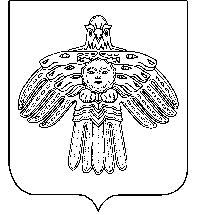 РЕШЕНИЕСовет сельского поселения «Кузьёль»Совет сельского поселения «Кузьёль» ПОМШУÖМот30 декабря2020 г.№ № I-30/91	(Республика Коми , п. Кузьёль)	(Республика Коми , п. Кузьёль)	(Республика Коми , п. Кузьёль)«Кузьёль» сиктовмöдчöминса Сöвет«Кузьёль» сиктовмöдчöминса Сöвет«Кузьёль» сиктовмöдчöминса СöветРЕШЕНИЕСовет сельского поселения «Кузьёль»Совет сельского поселения «Кузьёль» ПОМШУÖМот20     г.№ №  ПРОЕКТ	(Республика Коми , п. Кузьёль)	(Республика Коми , п. Кузьёль)	(Республика Коми , п. Кузьёль)